附件1：      退役大学生士兵考生资料上传示例所有资料图片请按示所列顺序放在一个word文件中，请务必以“报考专业名称+姓名”命名。发送邮箱：272500948@qq.com1.《2022年湖北省高校普通专升本补录报名申请表》（需本人下载打印后手写签字）2.《应征公民入伍批准书》或《入伍通知书》均可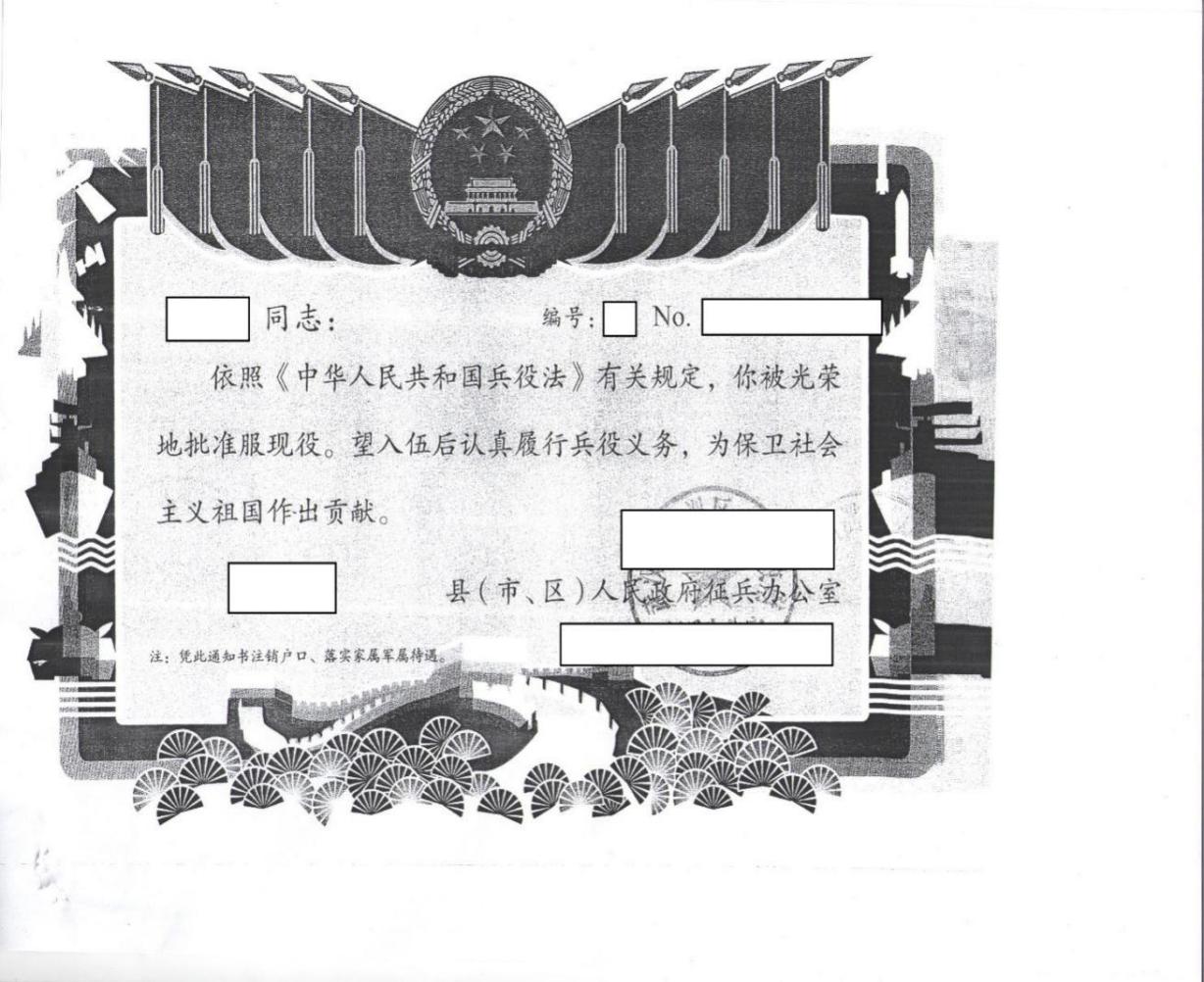 3.《退出现役证》及加盖地方民政部门的个人档案复印件均可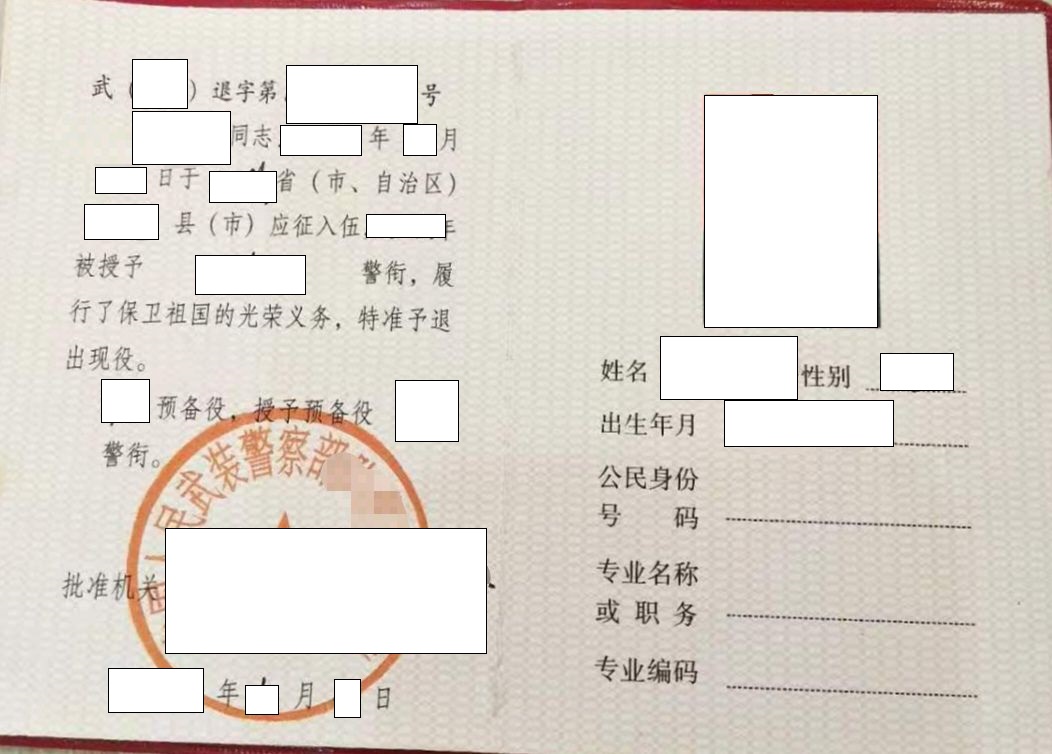 4.高职高专毕业证明（毕业证书）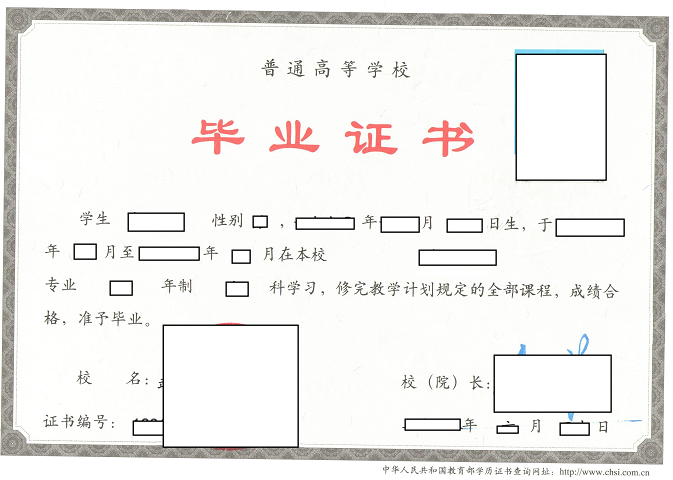 5. 教育部学历证书电子注册备案表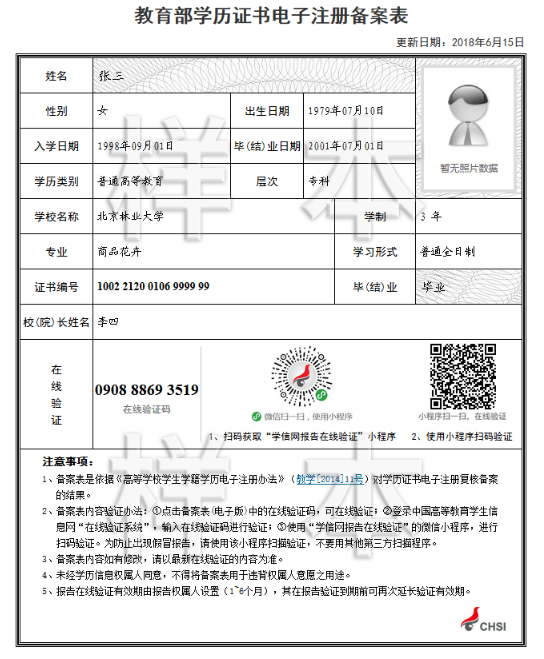 6.居民身份证正面照片等材料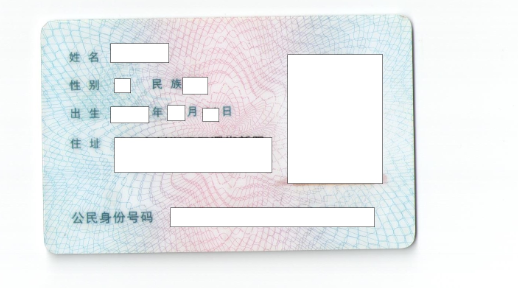 